
Bangor & Bethesda
Neighbourhood Plans – Update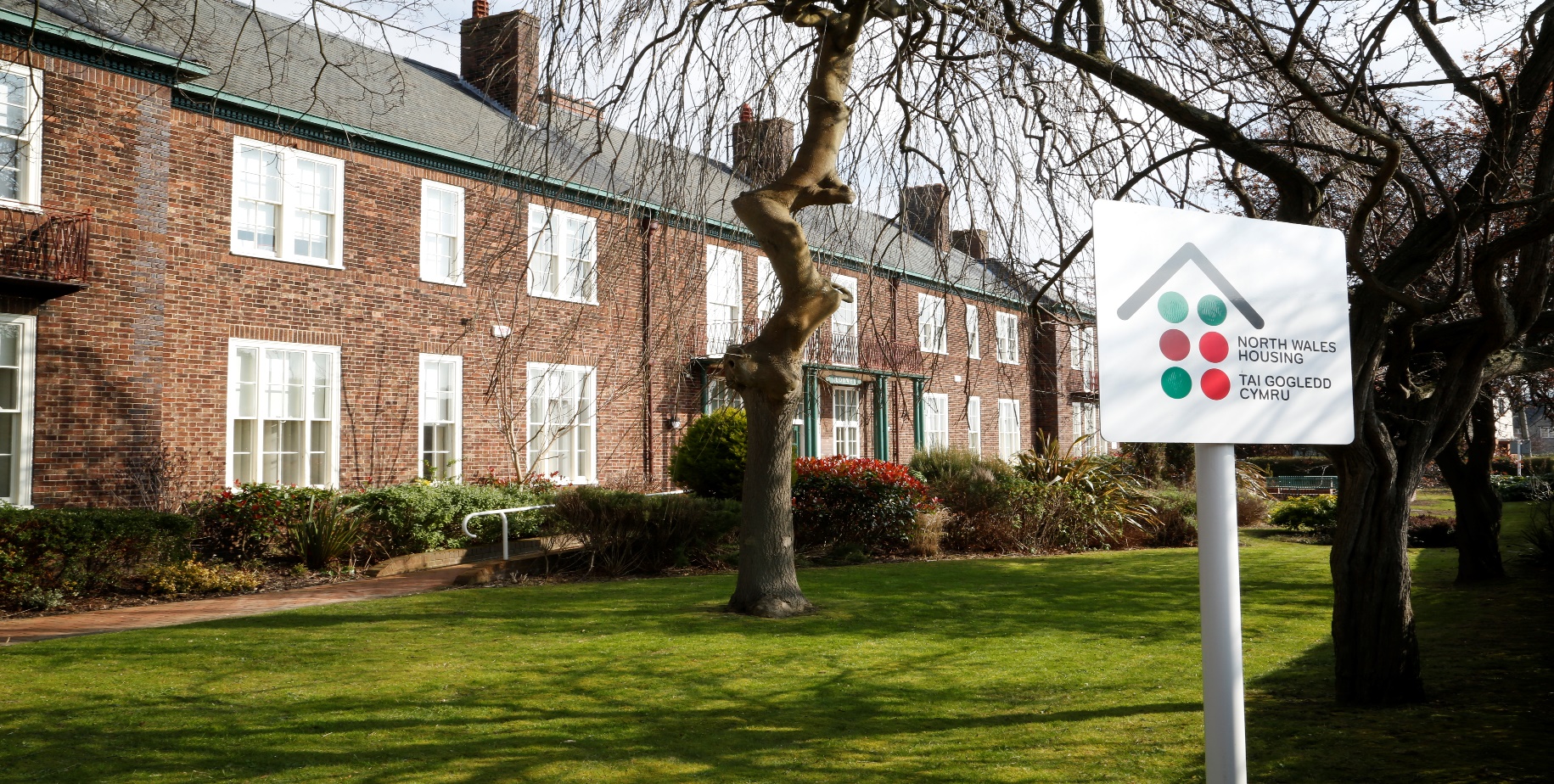 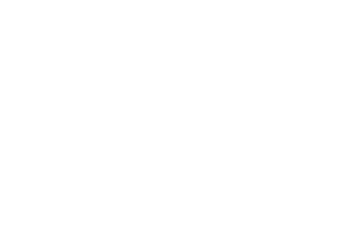 